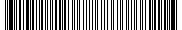 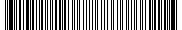 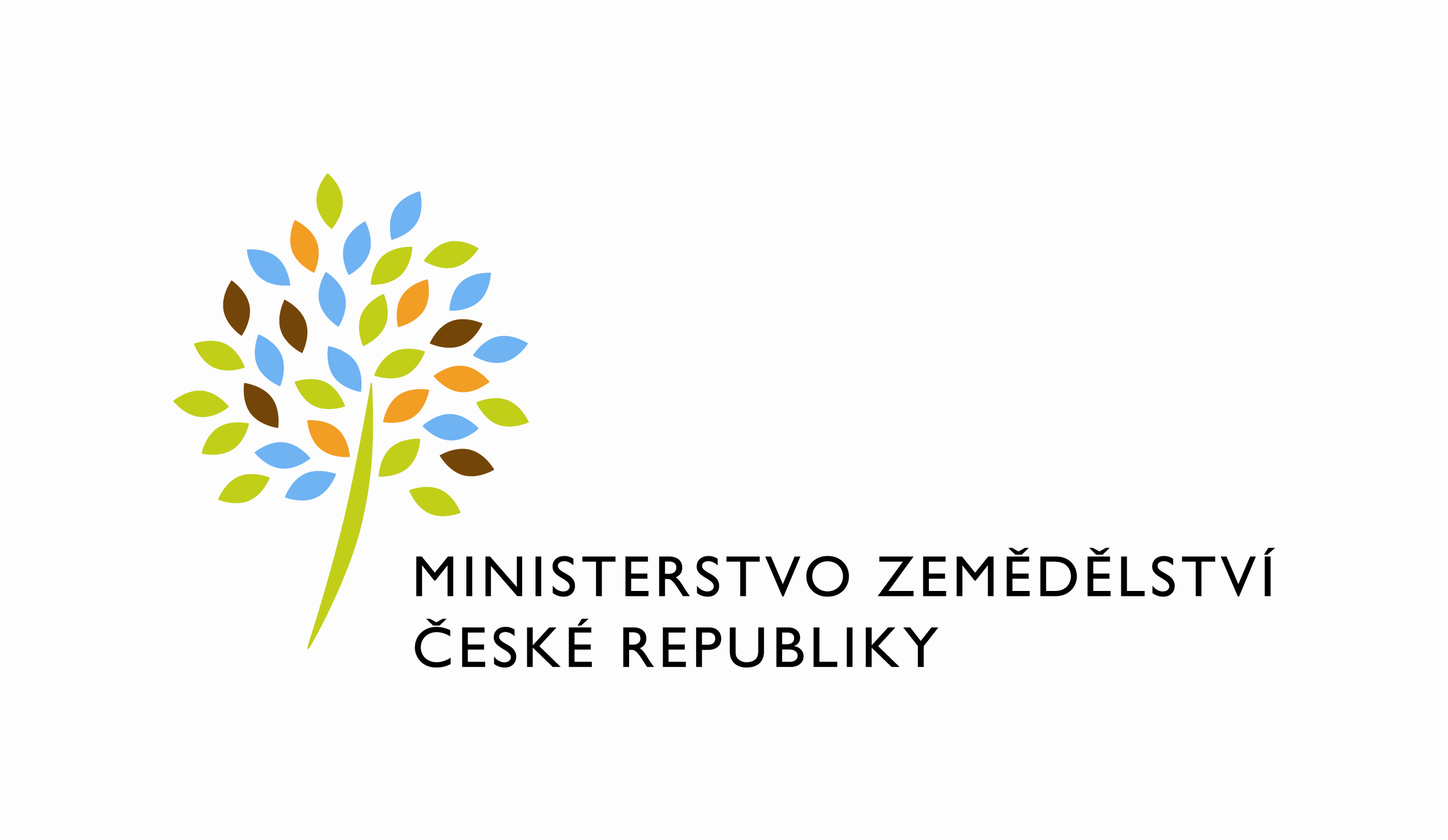  Požadavek na změnu (RfC) – Z35475a – věcné zadáníZákladní informaceStručný popis a odůvodnění požadavku2.1 Popis požadavkuPředmětem požadavku na změnu je implementace změn opatření přímých plateb včetně ekoplatby, plateb vázaných na produkci (VCS) a nezbytných deklarací plnění průřezových podmínek DZES do aplikace pro přípravu jednotné žádosti 2023. Implementace představuje:Implementace plošných přímých plateb (BISS, malý zemědělec, mladý zemědělec)Zrušení PVP platebImplementace deklarace plodinImplementace nových dílčích deklarací: neprodukčních ploch a rozoraných/zatravněných pozemkůImplementace deklarace ekoplatbyImplementace změn VCS V rámci požadavku na změnu budou jednotlivá opatření řešena taktoNaprogramování podmínek semaforuNaprogramování kontrol Naprogramování full-tankůSpecifické řešení deklarace neprodukčních ploch jakožto deklarace sloužící pro DZES8 a současně pro Ekoplatbu.Součástí řešení je zasílání dat do služby APA_PPZ2015 a úprava její struktury a zavedení povinnosti odevzdávat deklaraci plodin pro ČSÚ.V rámci aplikace předtisky nebude zohledňována podmínka Aktivního zemědělce.PZ rovněž neřeší úpravu kontrol pro dodržování podmínek DZES7B maximální velikost monokulturDZES5 erozní ohroženost Tato úprava se předpokládá v rámci PZ 713 poté, co bude dokončen legislativní text příslušného nařízení vlády.Odůvodnění požadované změny (legislativní změny, přínosy)Implementace je nutná z hlediska realizace SZP 2023+.Rizika nerealizaceNemožnost podávat žádosti na přímé platby.Podrobný popis požadavku3.1 Společná úprava pro všechna opatření JŽNově bude každému zákresu přiřazováno na úrovni předtisku jednoznačné ZAKRESID, v případě multipolygonu bude i každému subzákresu přiřazováno jednoznačné ID. Tyto údaje budou odesílány v datové struktuře APA_PPZ2015 v novém elementu ZAKRESY (shodné řešení jako v případě geozařazení).Veškeré zákresy budou generovány před odesláním sady, tj. budou přidány stavy sady:Probíhá generování zákresůGenerování zákresů selhalo s případnou prezentací chyby (na kterém DPB a opatření nedošlo k vygenerování zákresu) – do tohoto stavu budou padat i sady, u nichž po dogenerování zákresů nastane překročení tolerance zákresu (mezní stavy, k nimž v současnosti docházelo) Ze stavu generování zákresů bude umožněno odeslání sady „natvrdo“ roli PREDTISK_ADMIN s tím, že do pole ZAKRESID se naplní hodnota 999999999. Toto řešení je nouzové pro případ, že generování zákresu nebude technicky možné a bude ohrožen termín podání žádosti.Změna deklarace plodinových opatřeníU všech plodinových opatření bude zajištěno, že k samotnému opatření budou připojeny nezměněné zákresy všech deklarovaných plodin do tohoto opatření. Zákresy nebude možné manuálně odpojit ani připojit jiné – pole se zákresy na úrovni opatření bude needitovatelné. Pokud žadatel chce do příslušného opatření z deklarace plodiny uvést pouze částečnou výměru a dostane se tím mimo toleranci této výměry vůči výměře připojeného zákresu, bude znázorněna na řádku s plodinou chyba s touto textací:„Deklarujete do plodinového opatření výměru, která je mimo toleranci vůči toleranci zákresu, upravte zákres a současně si deklarujte rozdílnou výměru plodiny, kterou nechcete zahrnout do plodinového opatření, jako samostatný řádek s toutéž plodinou.“Na obrázku je naznačeno, kde bude zvýrazňující ikona v případě konfliktu rozdílu výměry versus zákres. Text chyby bude standardně vypsán.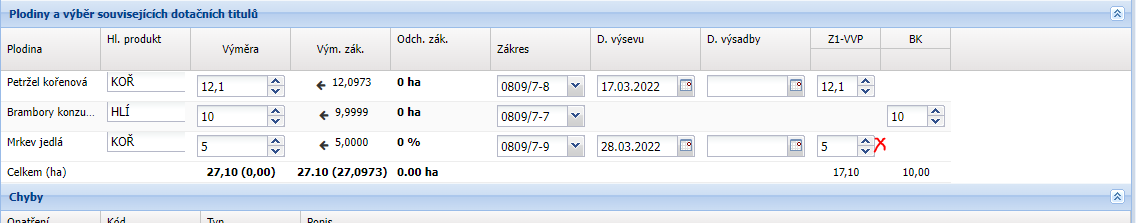 Mezi plodinové opatření patří všechny VCS s výjimkou opatření O1,O2 (specifické chování) a všechny Neprodukční plochy s výjimkou Meziplodin a krajinných prvků.Obdobně jako plodinová opatření se chovají i tzv.poloplodinová opatření,  tj. ve formuláři z hlediska způsobilosti plodin a připojování zákresů platí totožná pravidla. Rozdíl je v tom, že ve službě APA_PPZ2015A jsou zasílána „postaru, tj.daný titul na DPB je iterován právě 1x a může mít připojeno 1 až N zákresů.Poloplodinová opatření jsou ta, která mají způsobilost plodin a nejedná se o plodinová opatření:Ekologické zemědělství (EZ-ROP, EZ-RZB, EZ-RVP, EZ-RTS, EZ-RB a podobně pro PO)Integrovaná produkce zeleniny, jahodníku a brambor (IPZJB)BiomasaJednoduché úpravy přímých plateb a plateb PVP plynoucích z nastavení číselníku opatřeníV rámci aplikace předtisky JŽ 2023 budou promítnuty ukončení platnosti všech titulů PVP a titulu VCS - Konzumní brambory (ID113). Tyto změny vyplývají z číselníku opatření a nevyžadují speciální implementaci kromě synchronizace číselníku. Úpravy opatření VCS U všech titulů zůstávají téměř shodné podmínky se současnými podmínkami s tím, žeU některých titulů VCS dochází ke změně způsobilosti plodin (tato změna je ale promítána automaticky do předtiskové aplikace z číselníku plodin a nevyžaduje speciální implementaci)U titulu VCS Zelenina VVP (ID1990) dochází ke změně a vybrané způsobilé plodiny (chřest, křen, reveň) je nově deklarována na kultuře P a nikoliv J (tj. dochází ke změně umístění sloupce pro deklaraci na záložce příslušné kultury)U titulu Ovoce VP (ID 117) a Ovoce VVP (ID 118) dochází ke změně stáří způsobilé produkční plochy sadu (z r. 1995 na rok 2000) -dopad do fulltank, stanovení chyby a textu chybyV případě deklarace opatření MALZ je deklarace VCS znemožněna (semafor šedivý, neaktivní)3.5 Zohlednění nových kulturV rámci předtiskové aplikace budou vytvořeny dvě nové záložky se způsobilými kulturami:Lanýži (H)Víceleté produkční plodiny (P)Obecně platí, že níže uvedené kultury jsou zcela nezpůsobilé a pro žádnou z plateb v rámci předtisků se nevyskytují:rybník, Bplocha s kontejnery, (nově Q)mimoprodukční plocha Mjiná kultura O Záložka pro kulturu M budou zrušeny.Průřezové přímé platby3.6.1 Vymezení titulů průřezových přímých platebJedná se o platby uvedené v následující tabulce. Oproti dosavadnímu období dochází k těmto změnám:Ukončení opatření SAPS (nahrazeno opatřením BISS) Ukončení opatření EFA (nahrazeno zčásti ekoplatbou a deklarací neprodukčních ploch)Vyčlenění opatření ID 201 Deklarace plodin jakožto průřezové deklarace stojící vedle všech opatřeníZavedení redistributivní platby Zavedení platby pro malé zemědělceZavedení opatření mladý zemědělec s novými podmínkami za situace, kdy původní opatření ml. zemědělec dobíháPodmínky BISS3.6.2.1 Podmínky s dopadem na JŽMin. 1 ha zemědělské půdy Deklarace plodin na R,U,G,P Deklarace neprodukčních ploch pro plnění DZES8 Pěstování konopí – součástí JŽ je uvedení množství osiva (zůstává ve formuláři předtiskové aplikace a uznávací list o uznání osiva konopí nebo úřední návěska a prohlášení o závazku oznámit začátek kvetení konopí  Pěstování RRD – druh RRD a jejich kříženců, rok založení RRD a rok posledního obmýtíZákladní požadavky na aplikaciSemafor:Opatření BISS je zelené, pokud má žadatel v LPIS v souhrnu alespoň 1 ha způsobilé plochy (tj. všechny kultury označené v nařízení vlády jako orná půda (R,U,G), trvalý travní porost (T) anebo trvalé kultury (V,C,S,K, D,P,H nebo J)Jinak je semafor červený, v případě deklarace MALZ je šedivý – BISS je nedeklarovatelnéFulltank:Je prováděn při spuštění aplikace pro všechny způsobilé DPB, jestliže splňuji podmínku min 1 ha způsobilé plochy  Pokud se BISS bude zaškrtávat nebo tankovat, tak se musí zadeklarovat i Redistributivní platba (DRP) a je možno jej oddeklarovat – v případě manuální oddeklarace, ale u DRP bude signalizována vážná chyba (viz kapitola k DRP ) Deklarací BISS není nijak ovlivněn semafor MALZ Kontroly:Žadatel má deklarován méně než 1 ha = vážnáŽadatel má deklarován DPB s nezpůsobilou kulturou = vážnáŽadatel nemá úplnou deklaraci plodin = supertvrdáŽadatel nesplňuje podmínku podílu neprodukčních ploch pro DZES8 = vážnáŽadatel má deklarovány méně než 10 ha = upozornění, že lze žádat na MALZ s vysvětlujícím textem: „Lze deklarovat opatření Malý zemědělec s tím, že podpora se vyplatí v maximální výši na 4 ha způsobilé plochy, přičemž současně nelze žádat o jinou přímou platbu.“Podmínky redistributivní platba (DRP)Platba je fakticky komplementární s platbou BISS, tj. žadatel z povahy věci vždy požádá o redistributivní platbu (DRP), pokud žádá na BISS. Nicméně je nezbytné i manuální oddeklaraci.DRP se deklaruje jako opatření, bez výměry, mechanismus je totožný, jako v případě mladého zemědělce.Základní požadavky na aplikaciSemafor:Má zcela totožné chování jako BISSDeklarace/oddeklarace:Opatření se zadeklaruje vždy, pokud se zadeklaruje BISS  (a recipročně v případě oddeklarace BISS) – je přitom jedno, zda dochází k deklaraci fulltankem nebo manuálně. Jestliže dojde k manuální oddeklaraci DRP, pak systém nastaví vážnou chybu: „Není deklarované opatření Redistributivní platba a současně je deklarováno opatření BISS. Ověřte, zda je to požadovaný stav.“ Podmínky Malý zemědělecPodmínky s dopadem na JŽMin. 1 ha způsobilé zemědělské půdy Max. 10 ha způsobilé zemědělské půdyŽadatel nemůže souběžně žádat o žádnou jinou přímou platbu:BISSEkoplatbaRedistrubutivní platbaMladý zemědělecVCS platbyZákladní požadavky na aplikaciChování deklarace:Deklaruje se opatření jako celek, nedeklaruje se výměraV případě deklarace opatření MALZ dojde k automatické oddeklaraci deklarací ostatních přímých plateb a neprodukčních ploch – před dokončením akce bude uživatel upozorněn alertem, zda si přeje deklaraci provést a že tímto krokem dojde k oddeklaraci ostatních přímých plateb.Povinnou deklarací v rámci MALZ je Deklarace zemědělské půdy Deklarace RRD v případě existence kultury DDeklarace plodin Deklarace konopí  (pokud žadatelv deklaraci plodin konopí uvedl)Semafor:Opatření MALZ je zelené, pokud má žadatel v LPIS v souhrnu alespoň 1 ha způsobilé plochy a maximálně 10 ha dle způsobilosti kultur pro BISS Jinak je červenéFulltank:Není prováděn Deklarací opatření MALZ se zcela znemožní deklarace těchto opatření BISSEkoplatbaVCSRedistributivní platbaMladý zemědělec (starý i nový)Neprodukční plochyNa žádná jiná opatření nemá deklarace MALZ vliv.Kontroly:Žadatel má evidováno v LPIS méně než 1 ha  anebo více než 10 ha způsobilé plochy = vážnáŽadatel má evidováno v LPIS více než 4 ha a méně nebo rovno 10 ha = upozornění „Platba bude vyplacena na max. 4 ha způsobilé plochy Podmínky Mladý zemědělec (MLADZ)Dosavadní opatření ID 500 bude upraveno tak, že nebude umožněn souběh s opatřením nového mladého zemědělce (ID 1003).deklarovaná výměra pro zobrazení v pravém panelu bude přebírána z opatření BISS V případě souběžné deklarace obou „mladých zemědělců“ bude nastavena u obou opatření supertvrdá chyba.Podmínky nového mladého zemědělce s dopadem na JŽMin. 1 ha zemědělské půdy Platba na Max. 90 ha zemědělské půdyVěk žadatele k datu podání první žádosti pod 41 let (shodné s dosavadním opatřením MZ)Žadatel splňuje min. zemědělskou kvalifikaci (nová podmínka - k JŽ v prvním roce předkládá doklad o vzdělání)Max. 24 měsíců k datu podání první žádosti FO v EZP nebo jako 100 % statutár PO v EZP (U PO platí, že všechny osoby podílející se na základním kapitálu a všichni členové statutárního orgánu a všichni oprávnění za PO jednat musí splňovat věk max. 41, vzdělání a max. 24 měsíční historii v EZP) Na podporu lze žádat jen, pokud zároveň žadatel žádá BISS.Na podporu lze žádat max. 5 po sobě jdoucích letZákladní požadavky na aplikaciSemafor:Barva semaforu je řešena pro fyzické osoby takto:Zelený – věk max. 41 let k datu podání žádosti + evidence v EZP max 24 měsíců + min. výměra způsobilá pro BISS 1ha Oranžový – není splněna podmínka EZP, zbývající 2 jsou splněnyČervený – není splněna některá ze zbylých 2 podmínekU právnických osob je barva semaforu řešena takto:Oranžový - min. výměra způsobilá pro BISS 1haČervený – není splněna podmínka min. 1 ha způsobilé výměry pro BISSFulltank:Není prováděn Kontroly:Jestliže žadatel nesplňuje podmínky starého MLADZ, tak nemůže žádat o opatření nový MLADZ = vážná chyba (tím je zajištěno, že nelze žádat po vyčerpání 5 let)Žadatel nesplňuje některou z podmínek výše pro semafor – vážná chybaU FO se vždy nastavuje upozornění, že je třeba doložit vzdělání – upozornění U PO se vždy nastavuje upozornění vedoucí na text s podrobným popisem podmínek, který bude dodán ve fázi implementaceEkoplatba celofaremní (EK-CZ)Ekoplatba celofaremní je novým opatřením, nedeklarují se konkrétní DPB, ale deklaruje se buď titul základní nebo oba tituly základní + prémiová obdobně jako MLADZ/DRP, současně ale platí určitá specifika pro pomocné deklarace:Žadatel s výměrou R větší alespoň 1 ha vždy podává deklaraci neprodukčních plochŽadatel vždy podává deklaraci změněných TTP, i kdyby měla být prázdnáV rámci deklarace NP se povinně deklarují všechny DPB s kulturou U Žadatel s kulturou T/G podává deklaraci tzv. „nepokosů“, jestliže užívá alespoň 1 DPB s kulturou T/G a výměrou nad 12 ha Podmínky ekoplatby celofaremní s dopadem na JŽExistují 4 základní podmínky s dopadem do JŽ:Splnění podmínek diverzifikace plodin v režimu Greening-DP 2022Splnění vyčlenění povinného % neprodukčních ploch Splnění podmínky pokrytí pásů podél vody typ „povinný rozsah“ deklarovanou neprodukční plochou OCHP-VODN nebo OCHP-VODZNa kultuře U je nezbytné splnit podmínku deklarace pouze zelených nebo nektarodárných úhorůZákladní požadavky na aplikaciSemafor:Barva semaforu je řešena shodně jako v případě platby BISSFulltank:Není prováděn Kontroly:Společné pro oba tituly:Kontrola podmínek diverzifikace plodin v režimu Greening-DP 2022Specifikace v samostatné kapitoleNesplnění vážná chyba Neúplná deklarace plodin = supertvrdá chybaTitul EK-CZ – Ekoplatba celofiremní základní: Splnění povinného % neprodukčních plochPodmínku lze splnit vyčleněním % ze základny součtu výměr R,U,G k datu generování předtiskuAlespoň 3% neprodukčních ploch spadajících pod opatření 1200 Neprodukční plochy bez produkce + 5% libovolných neprodukčních ploch (tj. spadajících pod ID 1200  nebo ID 1201 -Neprodukční plochy ostatní)Alespoň 5% neprodukčních ploch spadajících pod opatření 1200 Neprodukční plochy bez produkcePokrytí všech vymezených pásů kolem vod typu PKVZ-PR (povinný rozsah) neprodukčním prvkem OCHP-VODZ s tím, že u každého jednotlivého referenčního pásu může být  max. 10% plochy nepokryto s tím, že platí výjimky uvedené níže.Splnění deklarace zeleného úhoru (UHOZ) nebo nektarodárného úhoru (UHON) na každém evidovaném DPB s kulturou U = tj. žadatel nesmí mít na žádném DPB s kulturou U deklarován „úhor s porostem – DZES 8“ „úhor s porostem – DZES 8“.Nesplnění podmínky vždy znamená vážnou chybu. Titul EK-CP – Ekoplatba celofiremní prémiová: Splnění povinného % neprodukčních plochPodmínku lze splnit vyčleněním % ze základny součtu výměr R,U,G, a to ve výši alespoň 7% neprodukčních ploch spadajících pod opatření 1200 Neprodukční plochy bez produkcePokrytí všech vymezených pásů kolem vod typu PKVP-PR (povinný rozsah) neprodukčním prvkem OCHP-VODP s tím, že u každého jednotlivého referenčního pásu může být  max. 10% plochy nepokryto s tím, že platí výjimky uvedené níže.Splnění deklarace zeleného úhoru (UHOZ) nebo nektarodárného úhoru (UHON) na každém deklarovaném DPB s kulturou U = tj. žadatel nesmí mít na žádném DPB s kulturou U deklarován „úhor s porostem – DZES 8“. Současně maximálně 5% z celkových 7% může být tvořeno úhorem nesplňujícím podmínku liniovosti.Nesplnění podmínky vždy znamená vážnou chybu.Specifické chování podmínky č. 2 pro obě úrovně EK v r. 2023:Za splnění podmínky povinného překryvu ploch typu PKVZ-PR/PKVP-PR se považuje i pokrytí plodinou, u níž je deklarována výjimka DZES7B/OCHP-VOD z titulu zasetí před 31.3.Za splnění podmínky pokryvu plochy PKVZ-PR/PKVP-PR s považuje i pokrytí plochou OCHP-BP – tj. na ploše je deklarován biopás pro staré AEKO-biopásy (výjimka pro 2023).Za splnění podmínky pokryvu plochy PKVZ-PR/PKVP-PR se považuje i pokrytí deklarovanou plochou pro tituly AEKO- čejka (staré/nové), zatravnění AEKO (jen nové), a IPZ staré.Poznámka ke způsobu platby na ekoplatbu prémiovou:V rámci EK-CP se hradí vždy všechny deklarované neprod. plochy označené jako k započtení do EK-CP a to až do výše 7 % výměry RUGKromě předchozího bodu se hradí všechny plochy OCHP-VODN, které byly deklarovány jako NP a současně je žadatel neoznačil k započtení do EK-CPEkoplatba precizní zemědělství (EK-PZ)Základní podmínky opatřeníDeklarují se vybrané deklarované plochy plodin – tj. celé jednotky z deklarace plodin. Jedná se tak o „plodinové“ opatření s tím, že plodina musí být deklarována na R Všechny plodiny na R jsou potenciálně způsobiléDeklarace do opatření bude probíhat úplně shodně jako v případě jiných plodinových opatření – hromadná deklarace DPB do opatření nadeklaruje do opatření všechny plodiny na DPB.Opatření nemá žádné limity kromě minimální výměry 1 ha R,  Pro deklaraci platí shodné tolerance zákresu, jako v případě opatření BISS.Základní požadavky na aplikaciSemafor:Barva semaforu je zelená, pokud má žadatel evidován alespoň 1 ha R v LPIS, jinak červená Fulltank:Není prováděn Kontroly:Žadatel má deklarováno méně než 1 ha = vážná chybaŽadatel má deklarován DPB s nezpůsobilou kulturou = vážnáDeklarace plodinJedná se o samostatné pomocné opatření s původním ID 201 – původní ID zůstává proto, aby mohly zůstat existující kontroly.V rámci aplikace předtisky 2023 bude zrušena záložka Užívaná půda bez žádosti – možnost deklarace zbytkových ploch bude zcela zrušena.Bude zajištěna automatická deklarace opatření Výkaz osevu ČSÚ, a to tak, že opatření bude mít přímou automatickou vazbu na to, zda je deklarováno opatření 201 Deklarace plodin.Bude realizována deklarace uplatnění z výjimky pro povinnosti:DZES7B (dělení pozemků nad 10 ha) Ekoplatba - vyčlenění pásů podél vody pro EK Deklarace plodin se nově rozšiřuje na kulturu P.Požadavky na úpravy aplikace předtisků  Deklarace se automaticky zaškrtne vždy, pokud má žadatel nějaké RUG, s potenciální výjimkou při deklaraci opatření MALZ (bude dopřesněno)Bude implementován zákaz připojení více zákresů pro 1 plodinuBude řazeno ve stromečku jako první.Změnou proti roku 2022 je, že se na kultuře U deklarují standardní plodiny a nikoliv automaticky úhor s porostem/úhor bez porostu. Rovněž na kultuře G nedochází k přepisu plodin importovaných z osevů na „Trávy“ a pouze v případě, že se jedná o plodinu nezpůsobilou pro kulturu G bude nastavena chyba plodiny. V případě neexistence plodiny na G se automaticky nastaví plodina „Trávy“.Deklarace plodin bude probíhat i na záložce s kulturou PBude implementováno skupinování plodin dle nového číselníku plodinBude zrušena výjimka na „dobrovolný greening“ (tzv. DOBRGREEN)V rámci opatření se kromě výše uvedeného řeší tři věcné podmínky:Plnění povinného počtu plodin včetně existence výjimek z povinnosti dle podmínek greening - DP 2022, a to pouze pro situaci, že žadatel žádá o ekoplatbu Úplnost deklarace plodinExistence zákresů a jejich správnost s ohledem na tolerované rozdílyVšechny tyto podmínky byly implementovány již v roce 2022 a nemění se s tou výjimkou, že i do 10 ha výměry R,U,G je deklarace povinná bez ohledu na deklarovaný dotační titul. Kontroly souhrnně:Všechno kontroly z roku 2022 zůstávají v platnosti s tím, že Ruší se minimální limit 10 ha pro deklaraci plodin, proto u každého žadatele s alespoň 1 DPB s kulturou R,U,G  (případně s výjimkou deklarace MALZ) budou nastavovány tyto chyby:Neúplnost deklarace plodinPorušení pravidel tolerance zákresů k plodiněPřipojení více zákresů k jedné plodiněU importovaných osevů budou nastavovány chyby, pokud deklarovaná plodina není v číselníku plodin určená pro příslušnou kulturu R,U,G Rekapitulace výjimek z plnění podmínky počtu plodin (diverzifikace) platné pro rok 2023  v rámci opatření Ekoplatba v nezměněné podobě jako tomu bylo v r. 2022 v rámci Greening (v r.2024 bude podmínka upravena):Žadatel je 100% ekolog na kulturách R,U,G,P,S,T,C,V,H,JŽadatel má méně než 10 ha R,U,GŽadatel má na více než 75 % neekologické způsobilé zemědělské plochy trvalé travní porosty v kombinaci s travami a bylinnými pícninami (T+G)."Žadatel na více než 75 % neekologické orné půdy (R,U,G) pěstuje trávy nebo bylinné pícniny nebo má půdu ladem nebo pěstuje luskoviny (tyto plodiny jsou označené v číselníku plodin na pomocné opatření ID 1612 VYJBYLPIC (Bylinné pícniny a jiné plodiny započítávané do výjimky 75% Chyba v nesplnění podmínky diverzifikace bude nastavena jen v případě žádosti o EK a bude prezentována na úrovni opatření Ekoplatba (aby oddeklarací EK chyba zmizela).Deklarace výjimky z uplatnění DZES7B/OCHP-VOD:Výjimka se bude zaškrtávat na úrovni plodiny, přičemž na řádku s plodinou bude v případě relevance (viz níže), zobrazen sloupec Výj. 7B/OCHP-VOD, který bude opatřen tooltipem s příslušným popisem.Tento sloupec bude aktivní u příslušné plodiny na daném DPB, pokud:DPB má klasifikaci SEO a současně výměra plodiny je větší než 10 ha, NEBOSe plocha plodiny nachází na příslušném referenčním pásu podél vod v závislosti na deklarovaném titulu EK (na PKVP pro EK-CP nebo PKVZ pro EK-CZ)Nastavení se promítá do kontroly pokrytí OCHPVOD (viz výše) = plochy plodiny se zaškrtnutou výjimkou se považují za splnění podmínky pokryvnosti pásu kolem vod.Deklarace nepokosených plochV rámci ekoplatby budou deklarovány na kulturách T/G nově nepokosené plochy. Technicky se jedná o úpravu okna s deklarací nepokosů takto:Stávající sloupec Nekos. bude přejmenován na Nekos. AEKOBude přidán sloupec Nekos. EKOkno bude doplněno na kulturu G, na které bude zobrazen jen sloupec Nekos. EKZobrazení sloupců na záložce TTP se bude řídit tím, o jaké opatření má žadatel zažádánoV případě, že žadatel žádá jak o OTP, tak i o EK, budou se sloupce vždy vyplňovat shodněV případě, že bude žadatel žádat jen o EK, pak se načtou jen DPB s výměrou nad 12 ha (na kultuře G takto vždy), pokud žádá i o OTP, pak DPB s výměrou nad 10 haDo služby APA_PPZ2015 odchází data deklarovaných DPB v rámci pomocného opatření 1701 NEPOK (Deklarace DPB nad 12 ha s určením vynechání nepokosené plochy). Vždy bude zaslán kompletní seznam všech DPB s kulturou T/G s výměrou nad 12 ha s doplňkovým údajem NEPOKOS ANO/NE. 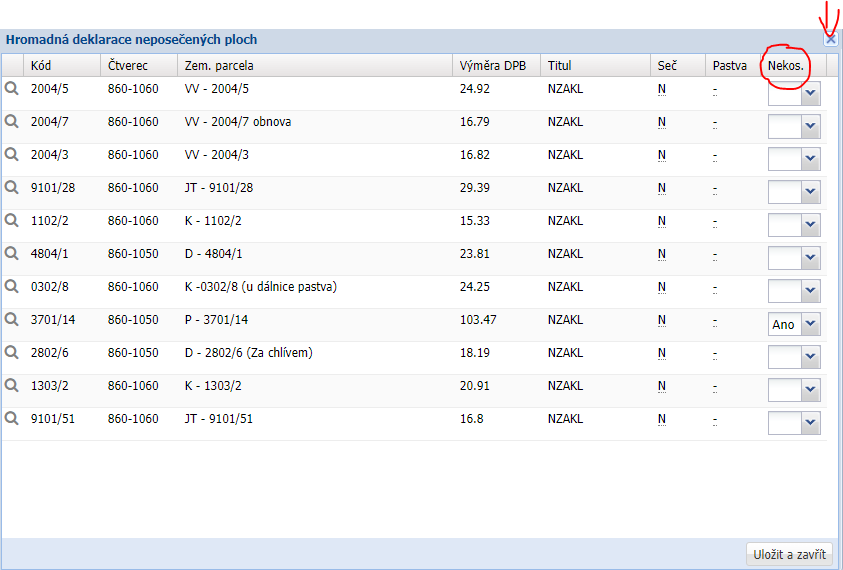 Deklarace neprodukčních plochPožadavky na úpravy aplikace předtisků  Obdobně jako u opatření DP se jedná o pomocné opatření řazené pod Deklaraci plodin.Opatření má samostatnou záložku pro deklaraci - Neprodukční plochy.Opatření řeší společné podmínky proDZES8Ekoplatba celofiremní – základníEkoplatba celofiremní – prémiováDZES8 se nevztahuje na:Žadatel má méně než 10 ha R,U,GŽadatel má na více než 75 %  způsobilé zemědělské plochy trvalé travní porosty v kombinaci s travami a bylinnými pícninami na orné půdě (T+G + plodiny spadající do pomocného opatření ID 1612 - VYJBYLPIC na R)"Žadatel na více než 75 %  orné půdy (R,U,G) pěstuje trávy nebo má půdu ladem nebo na R pěstuje PVN plodiny (tyto plodiny jsou označené v číselníku plodin jako způsobilé pro titul 1203 PVN)Z výše uvedeného plynou následující požadavky na chování aplikace:Deklarace neprodukčních ploch se automaticky provede vždy, pokud:Žadatel má deklarovanou ekoplatbu a současně alespoň 1 ha výměry R, aneboŽadatel má více než 10 ha evidované R,U,G v LPISDeklaraci při splnění jedné z podmínek nelze oddeklarovat. Deklarace se provede i pokud žadatel potenciálně splňuje jednu ze 75%-ních výjimek pro DZES8, v takovém případě se mu deklarace v souladu s dalším popisem nastaví do „neaktivního módu“ s nápisem, že se na něj DZES8 neuplatňuje – viz níže.Shodné chování formuláře nastane i v případě, že žadatel deklaruje dobrovolně Neprodukční plochy a bude mít méně než 10 ha R,U,G. Semafor je v takovém případě šedivý, jinak je zelený. Samotný fakt nesplnění podmínek bude řešen adekvátní ikonou.Specifikace neprodukčních plochNeprodukční plochy jsou definovány jakožto tituly pomocných  opatření. Dělí se na plochy „bez produkce“ a „ostatní“. Každá neprodukční plocha má přepočtový koeficient  Sumarizační tabulkaOd ostatních záložek se liší tím, že v záhlaví je v první skrývací subsekci zobrazena rekapitulace ploch formou tabulky: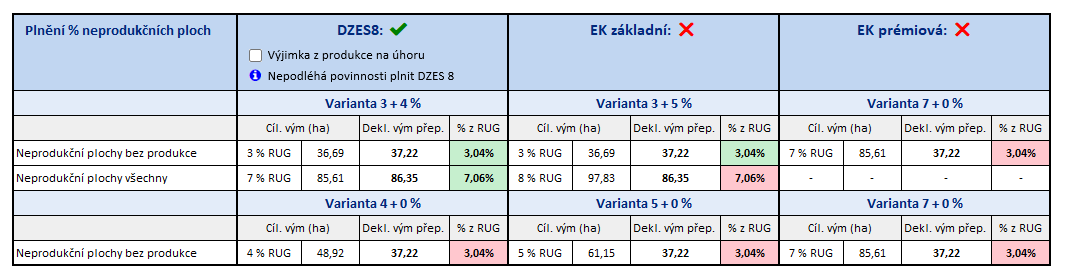 Pozn: I – Nepodléhá povinnosti bude viditelná jen tehdy,  pokud žadatel spadá do výjimek z deklarace NP  - pak bude formulář DZES8 šedivý. Nyní uvedeno pro úplnost.  Podmínky plnění tabulky:Vysčítávají se deklarované výměry příslušných neprodukčních ploch z pomocného opatření 1200 Neprodukční plochy bez produkce + případně  spadajících pod obě pomocná opatření ID 1200  nebo ID 1201 - Neprodukční plochy ostatní), přičemž uU DZES8/EK-ZP se vysčítá výměra z řádků, u nichž je zaškrnuto Dekl. a to ze sloupců Vým. pro DZES8, resp. Vým. pro EK-CZU EK-CP se vysčítávají pouze řádky, u nichž je zaškrtnuto Započ. do CPDeklarovaná a přepočtená výměra neprodukčních ploch se porovnává s cílovou výměrou zjištěnou z výměry R,U,G k okamžiku platnosti sady mínus výměra zařazených DPB v opatření Zatravňování OP AEKO/AEKO23+ (cílová výměra bude uvedena v záhlaví záložky)Pro splnění podmínek = ANO (zelená fajfka) v záhlaví musí být alespoň jedna varianta složena z jedné nebo dvou podmínek splněna.Jestliže žadatel nepodléhá povinnosti pro DZES8 bude panel s DZES8 se sice napočítávat, ale bude zašedlý  - v záhlaví nebude aktivní ANO-NE a zaškrtávací pole VYJUHOR, ale bude uveden text „Nepodléhá povinnosti DZES8“U DZES8 bude dále umožněno pomocí zaškrtávacího pole Výjimka z produkce úhoru deklarovat manuální výjimku z uplatnění produkce na neprodukčních plochách pro 2023, která bude znázorněna v záhlaví tabulky, přičemž žadatel musí mít neprodukční plochy formálně vyčleněné (tj. musí splňovat ANO/NE), ale bude deklarována výjimka z produkce – pak bude na úhoru s porostem hodnocena způsobilosti plodin pouze vůči kukuřici a sóje (ani výjimka tyto plodiny neumožňuje). Výjimka bude zasílána službou APA_PPZ2015 jako doplňkový údaj k tomuto opatření DZES8 s kódem VYJUHORTabulka se bude plnit dynamicky podle toho,  zda žadatel žádá ekoplatbu nebo nikoliv. Může obsahovat 3, 6 nebo 9 sloupců.Specifické chování zápočtu ochranných pásů kolem vod do prémiové ekoplatby:Pro zápočet do ekoplatby prémiové je rozhodující zaškrtnutí ve sloupci Započ. do CPTento sloupec je předzaškrtnut vždy pokud je daná plocha alespoň zčásti způsobilá pro CP V případě, že uživatel pole odzaškrtne zůstává hodnota výměry pro EK-CP v poli Vým. pro EK-CP (není nulována). Do služby APA_PPZ odchází všechny řádky, u nichž je zaškrnuto Dekl.Vlastní deklarace neprodukčních plochVlastní deklarace bude složena z 7 skrývacích subseznamů, které se budou lišit svým chováním.Vzhled subsekcí je znázorněn na obrázku: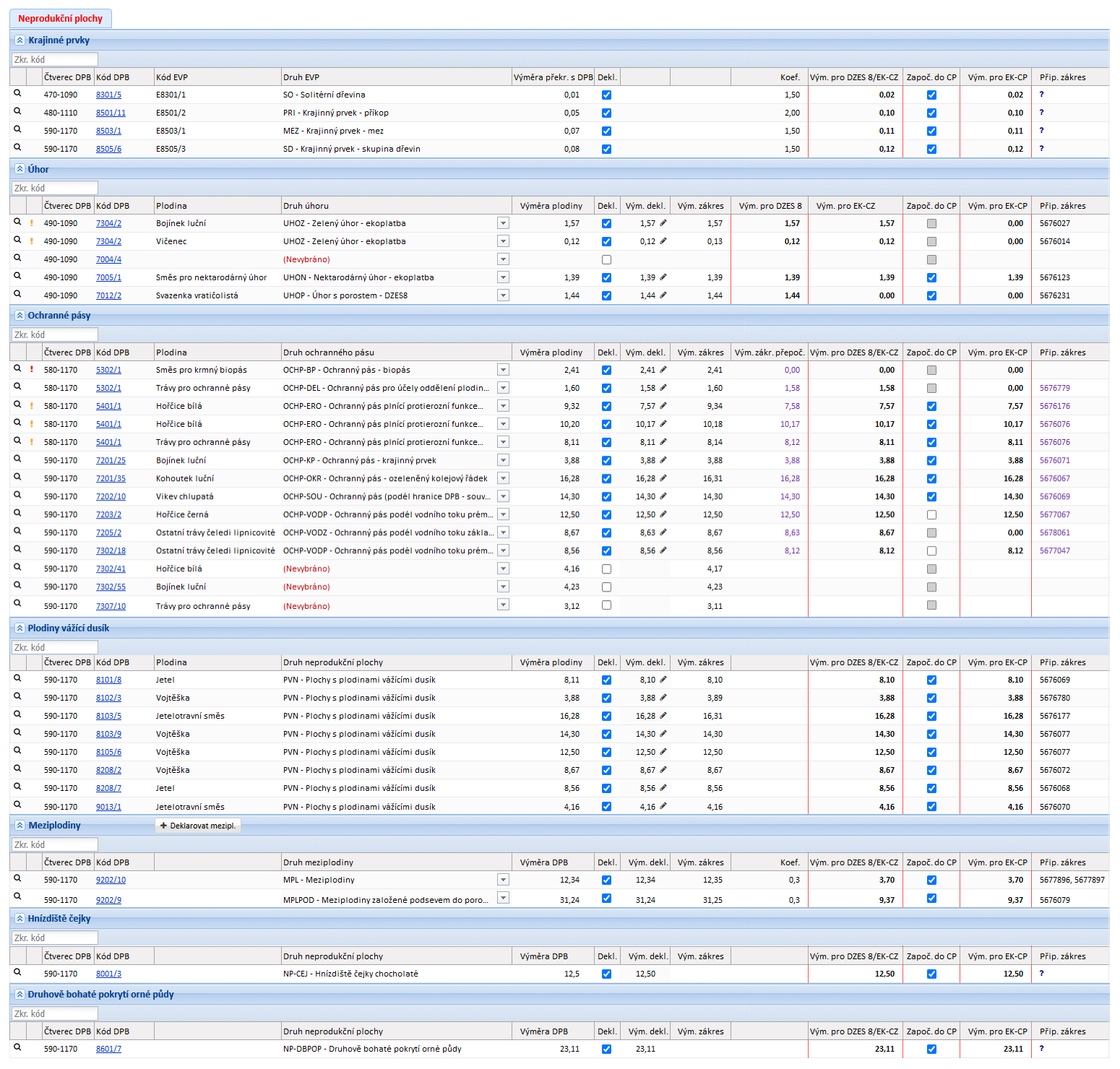 Chování subseznamů:Generují se bez možnosti ubírání/přidávání všechny subseznamy kromě meziplodinKrajinné prvky lze deklarovat vždy jen v celém překryvu KP x užívaného DPBVšechny kategorie neprodukčních ploch se deklarují plodinově s výjimkou meziplodin – tj. deklarují se formou ANO/NE (fajfka) celé plochy z deklarace plodin – pokud žadatel chce deklarovat jen část plochy plodiny do neprodukčních ploch, musí shodně jako v případě VCS plochu plodiny rozdělit v deklaraci plodin. Platí přitom, že zákres je přiřazen automaticky.Vždy se při deklaraci dopočte výměra pro DZES8/EK-CZ a pokud je deklarována prémiová EP dopočítává se zápočet pro tuto platbu. Výjimkou jsou úhory, kdy tzv. UHOP –„úhor s porostem – DZES 8“ může být započítán jen do DZES8 a nikoliv do EK-CZ ani EK-CP. Proto v sekci Úhory je sloupec výměra pro DZES8 a EK-CZ rozdělen.Úhor zelený i nektarodárný se vždy započte do DZES8 i EK-CZ/CP bez ohledu na liniovost, v případě EK-CP bude ovšem implementována kontrola zobrazitelná u opatření EK-CP formou vážné chyby, že podíl „neliniových“ úhorů překračuje 5% požadované výměry ze 7% cílovýchDeklarace bude prováděna zaškrtnutím plochy, čímž dojde  k předvyplnění deklarované výměry – deklarovaný řádek bez chyby bude podzeleněn, nedeklarovaný zůstává bílý, deklarovaný s chybou bude podčerveněnV prvním sloupci budou signalizovány vykřičníkem, otazníkem chyby. Jejich výčet pak bude pod seznamemMeziplodiny jako jediné bude možné deklarovat jednak z hlavního přehledu plodin na R  a jednak na tomto přehledu pomocí ikony „+“ se otevře do plovoucího okna seznam plodin na R a zaškrtnutím bude možné přenést plochu do deklarace včetně zákresu. Meziplodiny, protože se nejedná o plodinové opatření budou mít možnost připojit 1 až N zákresů.Zobrazení na záložkách R,U,G Na hlavním seznamu v rámci záložek R,U,G bude doplněn sloupec Neprod. plochy, do kterého bude vysčítána souhrnná přepočtená výměra neprodukčních ploch a kódy zřetězeně bude uvedeno, které tituly jsou deklarovány, tj. bude obsahovat 2-4 sloupečky:Titul(y), Vým pro DZES8/EK-CZ, na záložce pro kulturu U bude extra sloupec pro DZES8 a EK-CZVým. EK-CP (jen pokud je deklarována EK-CP)Specifikace chování jednotlivých neprodukčních plochJednotlivé neprodukční plochy mají svá specifika pro zápočet, podmínky jsou uvedeny v tabulce níže. Přitom Porušení max. šíře absolutně znamená, že plocha je zcela nezpůsobilá pro daný typ neprodukční plochyMin. šíře pásu nebude systémově kontrolována, v rámci deklarace budou podle výskytu typu pásu uvedena upozornění na jeho min. šíři textovou formou.Max. započitatelná šíře je určena pro zápočet vnitřního bufferu o max. šíři děleno dvěmaOchranné pásy lze obecně deklarovat jen pokud na DPB jsou alespoň 2 plodinyPlochy dvou deklarovaných neprodukčních ploch se nesmí překrývatV případě existence dvou totožných deklarovaných NP s totožnou plodinou, pro  než se kontroluje maximální  šíře,   majících alespoň 30 metrů společné hranice bude generována upozorňující chyba „Prověřte, zda deklarací dvou totožných ploch s totožnou plodinou majících společnou hranici delší jak 30 metrů neobcházíte podmínku maximální započitatelné šíře pásu.“Deklarace rozoraných a zatravněných pozemkůJedná se o novu pomocnou deklaraci sloužící k obsluze podmínek zákazu rozorání TTP, respektive rozorání za náhradu.Legislativní vymezeníV rámci nařízení vlády je tato deklarace definována taktoŽádost o poskytnutí základní celofaremní ekoplatby kromě náležitostí podle     § 5 písm. b) až d) obsahuje seznam dílů půdních bloků nebo jejich částí, které jsou v evidenci využití půdy evidovány na žadatele s jinou kulturou než trvalý travní porost v oblastech environmentálně citlivých ploch podle nařízení vlády upravujícím pravidla podmíněnosti plateb zemědělcům a v oblastech Natury 2000 a které byly v období ode dne 1. dubna 2023 v evidenci využití půdy evidovány alespoň jeden den se zemědělskou kulturu trvalý travní porost; s výjimkou dílů půdních bloků nebo jejich částí podle § 12 odst. 4 tohoto nařízení.  seznam dílů půdních bloků nebo jejich částí, které jsou v evidenci využití půdy evidovány na žadatele s jinou kulturou než trvalý travní porost, aniž by se jednalo o oblasti environmentálně citlivých ploch podle nařízení vlády upravujícím pravidla podmíněnosti plateb zemědělcům a oblasti Natury 2000, které v období od podání jednotné žádosti za předchozí kalendářní rokžadatel užíval alespoň jeden den jako zemědělskou kulturu trvalý travní porost, nebobezprostředně přecházející uživatel užíval ke dni ukončení užívání díl půdního bloku v evidenci využití půdy tento díl půdního bloku s kulturou trvalý travní porost,seznam dílů půdních bloků nebo jejich částí se zemědělskou kulturou trvalý travní porost, které jsou v evidenci využití půdy evidovány na žadatele, aniž by se jednalo o oblasti environmentálně citlivých ploch podle nařízení vlády upravujícím pravidla podmíněnosti plateb zemědělcům a oblasti Natury 2000 a které žadatel zatravnil v období od 31. října předchozího kalendářního roku do dne podání jednotné žádosti,  seznam dílů půdních bloků nebo jejich částí, které byly v evidenci využití půdy ke dni ukončení užívání příslušného dílu půdního bloku žadatelem evidovány s jinou kulturou než trvalý travní porost, aniž by se jednalo o oblasti environmentálně citlivých ploch podle nařízení vlády upravujícím pravidla podmíněnosti plateb zemědělcům a oblasti Natury 2000, které v období od podání jednotné žádosti za předchozí kalendářní rok žadatel užíval alespoň jeden den jako zemědělskou kulturu trvalý travní porost, nebobezprostředně přecházející uživatel užíval ke dni ukončení užívání díl půdního bloku v evidenci využití půdy tento díl půdního bloku s kulturou trvalý travní porost,Současně jsou upraveny situace pardonování vzniku rozoraných ploch takto:O porušení podmínky podle odstavce 3 se nejedná, pokud je zemědělská kultura trvalý travní porost přeměněna v souvislosti s ukončením pozemkové úpravy podle zákona o pozemkových úpravách a došlo po vydání rozhodnutí o výměně nebo přechodu vlastnických práv k zemědělským pozemkům na dílu půdního bloku ke změně evidence druhu zemědělské kultury trvalý travní porost na jiný druh zemědělské kultury stanovený v nařízení vlády o stanovení podrobností evidence využití půdy,na standardní ornou půdu v režimu ekologického zemědělství,na druh ekologicky významného prvku krajinotvorný sad podle § 5 odst. 1 nařízení vlády o stanovení podrobností evidence využití půdy,na kulturu sad,na plochu podle nařízení vlády o stanovení podmínek provádění opatření pro zalesňování zemědělské půdy,na krajinný prvek podle nařízení vlády o stanovení podrobností evidence využití půdy,na plochu v režimu agrolesnictví podle nařízení vlády o stanovení podmínek provádění opatření agrolesnictví,  o výměře menší než 0,1 ha, nebo na jinou kulturu.Technické řešeníTechnické řešení spočívá v následujících krocíchÚprava mechanismu tvorby změněných T v rámci ECP Nový mechanismus vygenerování změněných T mimo ECP, respektive zatravněných TÚprava mechanismu tvorby DPB s přeměnou na TVytvoření čtyřech dílčích pomocných deklarací rozoraných/zatravněných pozemků dle předpokladů nařízení vládyÚprava mechanismu tvorby změněných TV rámci ECP budou tzv. ZMT vznikat i nadále, přičemž:bude upravena minimální výměra ZMT na 0,1 ha. ZMT nebude vznikat na DPB s kulturou L,S,O nebo J s vymezeným EVP - KSZMT vzniklé na DPB v režimu EZ/PO (EKO = 1,2) bude mít pardon jako doposudZMT nebude vznikat na ploše krajinného prvku, a to ani jako spící. Při zúčinění KP se ZMT ukončujíNový mechanismus vygenerování změněných T mimo ECP, respektive zatravněných TTyto změněné T, respektive zatravněné DPB s jinou kulturou vzniknou v okamžiku generování předtisku, a to takto:Změněné T na užívaných DPB žadatele:Vezmou se v potaz všechny DPB mimo režim EZ/PO (EKO = 1,2) s kulturou mimo L, S, O a J s KS, které jsou součástí předtiskové sady a nacházejí se mimo ECP plochyOdečtou se plochy krajinných prvkůProvede se průnik s DPB téhož žadatele účinnými alespoň 1 den po datu podání předchozí JŽ (v r. 2023 po 1.4.2023) a s přímými předky těchto DPB bez ohledu na uživatele účinnými alespoň 1 den po datu podání předchozí JŽ (v r. 2023 po 1.4.2023)Pokud existuje alespoň jednodenní průnik s kulturou T a plocha průniku je alespoň 0,1 ha vznikne v rámci sady JŽ  změněná plocha T mimo ECP – ZMTMIMO  (s příslušným označením – čtverec, kód, pořadové číslo)Změněné T na neužívaných DPB žadatele:Vezmou se v potaz všechny DPB mimo režim EZ/PO (EKO = 1,2) s kulturou mimo L, S,O a J s KS, které žadatel měl účinné alespoň 1 den po datu podání předchozí JŽ (v r. 2023 po 1.4.2023) a k datu podání (generování předtisku) již neúčinnéOd každého  takového DPB se odečtou plochy všech DPB aktuálně učinných k datu podání (generování předtisku)  anebo s účinností DO mladší než posuzovaný DPB avšak ne mladší než datum generování předtisku = vrstva ploch, které žadatel užíval ke dni ukončení užívání na jeho osobu v LPIS.Provede se průnik s DPB téhož žadatele účinnými alespoň 1 den po datu podání předchozí JŽ (v r. 2023 po 1.4.2023) a s přímými předky těchto DPB bez ohledu na uživatele účinnými alespoň 1 den po datu podání předchozí JŽ (v r. 2023 po 1.4.2023)Pokud existuje alespoň jednodenní průnik s kulturou T a plocha průniku je alespoň 0,1 ha vznikne v rámci sady JŽ  změněná plocha T mimo ECP – ZMTMIMO  (s příslušným označením – čtverec, kód, pořadové číslo)Nově vzniklé TVezmou se v potaz všechny DPB mimo režim EZ/PO (EKO = 1,2) s kulturou T Odečtou se plochy, na kterých je evidován ukončený ZMT s datem ukončení po 1.10. předchozího roku (v r. 2023 po 1.4.2023) – pozn. eliminace zpětně zatravněných ZMTProvede se průnik s DPB téhož žadatele účinnými po 1.10. předchozího roku (v r. 2023 po 1.4.2023) Odečtou se všechny plochy s průnikem s DPB s kulturou T podle předchozího bodu – pozn. eliminace situace T-R-T, která se nezapočte ani do bodu ANásledně se posuzuje každá zbylá jednotlivá plocha a pokud existuje alespoň jednodenní průnik s jinou kulturou než T a plocha průniku je alespoň 0,1 ha vznikne v rámci sady JŽ  změněná plocha T mimo ECP – NOVYT  (s příslušným označením – čtverec, kód, pořadové číslo)Vytvoření čtyřech dílčích pomocných deklarací rozoraných/zatravněných pozemků dle předpokladů nařízení vládyV rámci předtisku vznikne nová záložka Deklarace změn TTP, která se podává vždy pokud žadatel žádá o ekoplatbu bez ohledu na to, jaké kultury užívá (deklarace může být prázdná).Záložka bude rozdělena na 4 dílčí deklarace podle těchto titulů v rámci opatření Deklarace změn DPB s kulturou TTP :Tyto 4 tituly budou představovat načtení změněných/zatravněných T podle pravidel v kapitole výše v následující struktuře:Čtverec DPBZkr. kod DPBVýměra DPBŹkr. kod změněné plochyVýměra změněné plochyV případě deklarace ZMTECP a ZMTJIN bude umožněno deklarovat Pardon z důvodu KPÚ, a to jako zaškrtnutí sloupce KPÚ. Data deklarace budou předávána v rámci APA_PPZ2023 ve standardním elementu pro DPB s tím že bude plněn nový atribut ZKODZMENAT. Výměra plochy bude předávána v atributu VYMERADEKL.Vytvoření nové verze služby APA_PPZ2023Nové verze služby APA_PPZ2023 bude postavena na základech služby APA_PPZ2015, přičemž dojde k její reimplementaci do aktuálního technologického prostředí LPIS (migrace z PL/SQL skriptů plnících službu. Věcně bude oproti APA_PPZ2015 rozšířena v těchto bodech:Řešení zákresů – pro účely MACH budou zasílány a následně replikovány i multipolygony a jejich součásti (výměra zákresů na 4DM pro sekundární kontrolu správnosti replikace) – s tím, že v PDF formuláři zůstane jen ID zákresu, zbytek se „proteče“ do replikace SDB/LPIS, včetně zákresu externího SW.Revize doplňkových údajů zasílaných na úrovni opatření a DPB (mj. uplatnění výjimek z DZES8, výjimek z důvodu osevu plodiny před 31.3.)Nový element pro zasílání atributů k opatření Neprodukční plochy Implementace zasílání pomocných deklarací rozoraných/zatravněných plochNový element opatření bez DPB pro účely posílání ekoplateb, MZ, MLDZ apod., respektive těch, co nemají deklaraci přes DPBSpecifikace response APA_PPZ2015 od elementu OPATRENI:Dopady na IS MZeNa provoz a infrastrukturuneNa bezpečnostneNa součinnost s dalšími systémyImplementace na straně IS SZIF.Požadavky na součinnost AgriBusVystavení nové verze služby APA_PPZ2015. Požadavek na podporu provozu naimplementované změny(Uveďte, zda zařadit změnu do stávající provozní smlouvy, konkrétní požadavky na požadované služby, SLA.)Požadavek na úpravu dohledového nástroje(Uveďte, zda a jakým způsobem je požadována úprava dohledových nástrojů.)Požadavek na dokumentaci ROZSAH TECHNICKÉ DOKUMENTACESparx EA modelu (zejména ArchiMate modelu) V případě, že v rámci implementace dojde k jeho změnám oproti návrhu architektury připravenému jako součást analýzy, provede se aktualizace modelu. Sparx EA model by měl zahrnovat:aplikační komponenty tvořící řešení, případně dílčí komponenty v podobě ArchiMate Application Component,vymezení relevantních dílčích funkcionalit jako ArchiMate koncepty, Application Function přidělené k příslušné aplikační komponentě (Application Component),prvky webových služeb reprezentované ArchiMate Application Service,hlavní datové objekty a číselníky reprezentovány ArchiMate Data Object,activity model/diagramy anebo sekvenční model/diagramy logiky zpracování definovaných typů dokumentů,popis použitých rolí v systému a jejich navázání na související funkcionality (uživatelské role ve formě ArchiMate konceptu Data Object a využití rolí v rámci funkcionalit/ Application Function vazbou ArchiMate Access),doplnění modelu o integrace na externí systémy (konzumace integračních funkcionalit, služeb a rozhraní), znázorněné ArchiMate vazbou Used by.Bezpečnostní dokumentaceJde o přehled bezpečnostních opatření, který jen odkazuje, kde v technické dokumentaci se nalézá jejich popisJedná se především o popis těchto bezpečnostních opatření (jsou-li relevantní):řízení přístupu, role, autentizace a autorizace, druhy a správa účtů,omezení oprávnění (princip minimálních oprávnění),proces řízení účtů (přidělování/odebírání, vytváření/rušení),auditní mechanismy, napojení na SIEM (Syslog, SNP TRAP, Textový soubor, JDBC, Microsoft Event Log…),šifrování,zabezpečení webového rozhraní, je-li součástí systému,certifikační autority a PKI,zajištění integrity dat,zajištění dostupnosti dat (redundance, cluster, HA…),zálohování, způsob, rozvrh,obnovení ze zálohy (DRP) včetně předpokládané doby obnovy,předpokládá se, že existuje síťové schéma, komunikační schéma a zdrojový kód.Dohledové scénáře jsou požadovány, pokud Dodavatel potvrdí dopad na dohledové scénáře/nástroj. U dokumentů, které již existují, se má za to, že je požadována jejich aktualizace. Pokud se požaduje zpracování nového dokumentu namísto aktualizace stávajícího, uveďte toto explicitně za názvem daného dokumentu, např. „Uživatelská příručka – nový“.Provozně-technická dokumentace bude zpracována dle vzorového dokumentu, který je připojen – otevřete dvojklikem:  xxx     Akceptační kritériaPlnění v rámci požadavku na změnu bude akceptováno, jestliže budou akceptovány dokumenty uvedené v tabulce výše v bodu 5, budou předloženy podepsané protokoly o uživatelském testování a splněna případná další kritéria uvedená v tomto bodu. Základní milníkyPřílohy1.2.Podpisová doložkaB – nabídkA řešení k požadavku Z35475Návrh konceptu technického řešení  Viz část A tohoto PZ, body 2 a 3Uživatelské a licenční zajištění pro ObjednateleV souladu s podmínkami smlouvy č. 391-2019-11150Dopady do systémů MZeNa provoz a infrastrukturu(Pozn.: V případě, že má změna dopady na síťovou infrastrukturu, doplňte tabulku v připojeném souboru - otevřete dvojklikem.)     Na bezpečnostNávrh řešení musí být v souladu se všemi požadavky v aktuální verzi Směrnice systémové bezpečnosti MZe. Upřesnění požadavků směrnice ve vztahu k tomuto RfC:Na součinnost s dalšími systémyNa součinnost AgriBusAnoNa dohledové nástroje/scénářeOstatní dopady(Pozn.: Pokud má požadavek dopady do dalších požadavků MZe, uveďte je také v tomto bodu.)Požadavky na součinnost Objednatele a třetích stran(Pozn.: K popisu požadavku uveďte etapu, kdy bude součinnost vyžadována.)Harmonogram plnění*/ Upozornění: Uvedený harmonogram je platný v případě, že Dodavatel obdrží objednávku do 30.12.2022. V případě pozdějšího data objednání si Dodavatel vyhrazuje právo na úpravu harmonogramu v závislosti na aktuálním vytížení kapacit daného realizačního týmu Dodavatele či stanovení priorit ze strany ObjednatelePracnost a cenová nabídka navrhovaného řešenívčetně vymezení počtu člověkodnů nebo jejich částí, které na provedení poptávaného plnění budou spotřebovány(Pozn.: MD – člověkoden, MJ – měrná jednotka, např. počet kusů)PřílohyPodpisová doložkaC – Schválení realizace požadavku Z354751Specifikace plněníPožadované plnění je specifikováno v části A a B tohoto RfC. Dle části B bod 3.2 jsou pro realizaci příslušných bezpečnostních opatření požadovány následující změny:Uživatelské a licenční zajištění pro Objednatele (je-li relevantní):Požadavek na součinnost(V případě, že má změnový požadavek dopad na napojení na SIEM, PIM nebo Management zranitelnosti dle bodu 1, uveďte také požadovanou součinnost Oddělení kybernetické bezpečnosti.)Harmonogram realizacePrůběžné realizační milníky ve smyslu nasazení na akceptační a provozní prostředí se řídí vzájemnou dohodou na pravidelných schůzkách Implementace SZP 2023, přičemž jednotlivé priority zahrnují dílčí funkcionality definované požadavkem na změnu, které mohou být dodávány postupně na příslušná prostředí tak, aby byl zajištěno generování předtisků JŽ a jejich odeslání do IS SZIF od 10.4.2023. Pracnost a cenová nabídka navrhovaného řešenívčetně vymezení počtu člověkodnů nebo jejich částí, které na provedení poptávaného plnění budou spotřebovány(Pozn.: MD – člověkoden, MJ – měrná jednotka, např. počet kusů)PosouzeníBezpečnostní garant, provozní garant a architekt potvrzují svým podpisem za oblast, kterou garantují, správnost specifikace plnění dle bodu 1 a její soulad s předpisy a standardy MZe a doporučují změnu k realizaci. (Pozn.: RfC se zpravidla předkládá k posouzení Bezpečnostnímu garantovi, Provoznímu garantovi, Architektovi, a to podle předpokládaných dopadů změnového požadavku na bezpečnost, provoz, příp. architekturu. Koordinátor změny rozhodne, od koho vyžádat posouzení dle konkrétního případu změnového požadavku.)SchváleníVěcný garant svým podpisem potvrzuje svůj požadavek na realizaci změny za cenu uvedenou v bodu  5 - Pracnost a cenová nabídka navrhovaného řešení.(Pozn.: Oprávněná osoba se uvede v případě, že je uvedena ve smlouvě.)VysvětlivkyID PK MZe:712Název změny:LPIS – Implementace opatření přímých plateb 2023 do předtiskové aplikaceLPIS – Implementace opatření přímých plateb 2023 do předtiskové aplikaceLPIS – Implementace opatření přímých plateb 2023 do předtiskové aplikaceLPIS – Implementace opatření přímých plateb 2023 do předtiskové aplikaceDatum předložení požadavku:Datum předložení požadavku:Požadované datum nasazení:Kategorie změny:Normální       Urgentní  Priorita:Vysoká    Střední     Nízká Oblast:Aplikace         Zkratka: LPISOblast:Aplikace         Typ požadavku: Legislativní    Zlepšení    Bezpečnost Oblast:Infrastruktura  Typ požadavku:Nová komponenta    Upgrade   Bezpečnost    Zlepšení    Obnova  RoleJméno Organizace /útvarTelefonE-mailŽadatel/věcný garantJosef MiškovskýSZIF/OPPxxxJosef.miskovsky@szif.czMetodický / věcný garant:Kateřina BělinováMze/14140221812849Katerina.Belinova@mze.czKoordinátor změny:Jiří BukovskýMZe/11121221812710Jiri.Bukovsky@mze.cz Poskytovatel / dodavatel:xxxO2ITSxxxxxxSmlouva č.:S2019-0043; DMS 391-2019-11150KL:KL HR-001KódIDTypZkratkaZkrácený názevPlný název  BISS1000OpatřeníBISSZákladní podpora příjmuZákladní podpora příjmu pro udržitelnost  DP201OpatřeníDPDeklarace plodinDeklarace plodin  DRP1002OpatřeníDRPRedistributivní platbaDoplňková redistributivní podpora příjmu pro udržitelnost  EK-C1006OpatřeníEK-CEkoplatba celofaremníRežimy pro klima a životní prostředí – ekoplatba    EK-CZ1007TitulEK-CZEkoplatba celofaremní základníRežimy pro klima a životní prostředí – celofaremní základní ekoplatba    EK-CP1069TitulEK-CPEkoplatba celofaremní prémiováEkoplatba celofaremní prémiová  EK-PZ1008OpatřeníEK-PZPrecizní zemědělstvíRežimy pro klima a životní prostředí - precizní zemědělství  MALZ1001OpatřeníMALZMalý zemědělecPlatba pro malé zemědělce  MLADZ1003OpatřeníMLADZMladý zemědělec (nový)Doplňková podpora příjmu pro mladé zemědělce  MZ500OpatřeníMZMladý zemědělec (dobíhající)Doplňková podpora příjmu pro mladé zemědělceKódIDDetailní názevKoef  NPBP1200OpatřeníNeprodukční plochy bez produkce    NP-CEJ1066TitulHnízdiště čejky chocholaté1    NP-DBPOP 1471TitulDruhově bohaté pokrytí orné půdy1    NP-BP1465TitulNeprodukční plocha - biopás1    OCHP-ALS1068TitulOchranný pás - agrolesnictví (silvoorební systém)1    OCHP-DEL1065TitulOchranný pás pro účely oddělení plodin (DZES7B)1    OCHP-ERO1215TitulOchranný pás plnící protierozní funkce (DZES 5)1    OCHP-KP1466TitulOchranný pás - krajinný prvek1    OCHP-OKR1067TitulOchranný pás - ozeleněný kolejový řádek1    OCHP-SOU1214TitulOchranný pás (podél hranice DPB - souvrať)1    OCHP-VODN1464TitulOchranný pás podél vodního toku  prémiový1    OCHP-VODZ1463TitulOchranný pás podél vodního toku základní1    MEZ1204TitulKrajinný prvek - mez1,5    MOKR1205TitulKrajinný prvek - mokřad2    PRI1211TitulKrajinný prvek - příkop2    SD1207TitulKrajinný prvek - skupina dřevin1,5    SK1064TitulKrajinný prvek - skalka1,5    SO1208TitulKrajinný prvek - solitérní dřevina1,5    ST1206TitulKrajinný prvek - stromořadí2    TE1209TitulKrajinný prvek - terasa1,5    TU1210TitulKrajinný prvek - travnatá údolnice1,5    UHOP1270TitulÚhor s porostem – DZES 81    UHON1213TitulNektarodárný úhor - ekoplatba1    UHOZ1212TitulZelený úhor - ekoplatba1  NPOST1201OpatřeníNeprodukční plochy ostatní    MPL1202TitulMeziplodiny0,3    MPLPOD1063TitulMeziplodiny založené podsevem do porostu hlavní plodiny0,3    PVN1203TitulPlochy s plodinami vážícími dusík1KódIDZkrácený názevMin. šířeMax.  šíře abs.Max. započ šířeSpecifikum/chyba  NPBP1200Neprodukční plochy bez produkce    NP-CEJ1066Hnízdiště čejky chocholatéXXXGeneruje se na základě deklarace do titulu AEKO-čejka (nové i staré AEKO)V případě oddeklarace či změny deklarace čejky je nezbytné oddeklarovat i z NP (pokud nedojde ke změně ID zákresu a ten je připojen k NP, mění se automaticky deklarace do NP.    NP-DBPOP1071Druhově bohaté pokrytí orné půdyXXXGeneruje se na základě deklarace do titulu AEKO-DBPOP (nové AEKO)Chování zcela totožné jako u čejky    NP-BP1465Neprodukční plocha - biopás624Vždy celýNení nezbytné řešit speciální kontrolu na šíři, měla by být zajištěna vlastním opatřením biopásy.    OCHP-ALS1068Ochranný pás - agrolesnictvíV roce 2023 se neřeší    OCHP-DEL1065Ochranný pás oddělující plodiny22neomezená30Chyby vážné:Na DPB nejsou alespoň 2 plodinyNezpůsobilá plodina pro OCHP-DELExistence společné hranice mezi 2 pásy totožného charakteru s totožnou plodinou se společnou hranicí nad 30 m    OCHP-ERO1215Ochranný pás plnící protierozní funkce22Neomezená30Chyby vážné:Na DPB nejsou alespoň 2 plodiny DPB je klasifikován jako NEONezpůsobilá plodina pro OCHP-EROExistence společné hranice mezi 2 pásy totožného charakteru s totožnou plodinou se společnou hranicí nad 30 m    OCHP-KP1466Ochranný pás - krajinný prvek1Neom.30Maximální zápočet se zjistí jako překryv 30 m bufferu kolem příslušného KP a deklarovaného pásu.Započitatelný buffer max. 30 m se počítá od hranice KP, přičemž buffer se vytváří jen mezi 2 body společné hranice s DPB – u vnitřních KP vždy kolem celého KP. Chyby vážné:Na DPB nejsou alespoň 2 plodiny Pás se nedotýká KPNezpůsobilá plodina pro OCHP-KP    OCHP-OKR1067Ozeleněný kolejový řádek1,5Neom.6Chyby vážné:Na DPB nejsou alespoň 2 plodiny Nezpůsobilá plodina pro OCHP-OKRExistence společné hranice mezi 2 pásy totožného charakteru s totožnou plodinou se společnou hranicí nad 30 m     OCHP-SOU1214Ochranný pás (podél hranice DPB - souvrať)6neom3030 metrů se započítává od hranice DPBChyby vážné:Na DPB nejsou alespoň 2 plodiny Nezpůsobilá plodina pro OCHP-SOU    OCHP-VODP1464Ochranný pás podél vodního toku prémiový90% předvymezený plochy typu PKVP-PRNeom.30Kontroluje se pokrytí s pásem PKVN-PR s příslušnou tolerancí a způsobilost plodinyDo EK (CP i CZ) se započítává jen započitatelná šíře.Chyby vážné:Na DPB nejsou alespoň 2 plodiny Pás nepokrývá min. 90% vymezeného pásu kolem vod v LPIS (zobrazuje se u všech pásů na příslušné DPB, kde není tato podmínka splněna)Nezpůsobilá plodina pro OCHP-VODN    OCHP-VODZ1463Ochranný pás podél vodního toku základníNelze žádat do EK-CP90% předvymezený plochy typu PKVZ-PRNeom.30Kontroluje se pokrytí s pásem PKVZ-PR s příslušnou tolerancí a způsobilost plodinyDo EK-CZ se započítává jen započitatelná šíře.Pro EK-CP je nezpůsobilýChyby vážné:Na DPB nejsou alespoň 2 plodiny Pás nepokrývá min. 90% vymezeného pásu kolem vod v LPIS (zobrazuje se u všech pásů na příslušné DPB, kde není tato podmínka splněna)Nezpůsobilá plodina pro OCHP-VODNPás není způsobilý pro EK-CP a přitom je deklarována EK-CP    MEZ1204KP-mezneřešímBez výjimek – deklaruje se stylem ANO x NE (myšleno příslušný překryv daného KP s DPB). bez možnosti dílčí deklarace. Chyby:Nemohou nastat, pokud nedojde k souběžné/křížové deklaraci s jinou NP    MOKR1205KP-mokřadneřešímViz předchozí bod    PRI1211KP-příkopneřešímViz předchozí bod    SD1207KP-skupina dřevinneřešímViz předchozí bod    SK1064KP-skalkaneřešímViz předchozí bod    SO1208KP-solitérní dřevinaneřešímViz předchozí bod    ST1206KP-stromořadíneřešímViz předchozí bod    TE1209KP-terasaneřešímViz předchozí bod    TU1210KP-travnatá údolniceneřešímViz předchozí bod    UHOP1470Úhor s porostem – DZES 8bezBez omezeníBez omezeníKontroluje se způsobilost plodiny.Není způsobilý pro EP, jeho existence při deklaraci EP způsobuje porušení podmínek EPChyby vážné:Nezpůsobilá plodinaPři deklaraci EP chyba, že dochází k porušení podmínek EP     UHON1213Nektarodárný úhor - ekoplatbaPro prémii 6Pro základ bez omezeníPro prémii omezený zápočet neliniových (30 + 20 m délka)Pro základ bez omezeníKontroluje se způsobilost plodiny.Při deklaraci EK-CP probíhá kontrola, že podíl tzv. neliniových nepřesahuje 5% z cílových 7% (liniový = pouze útvar široký 6-30 m a současně 20 m dlouhý (pro délku bude stanoveno upozornění  pro manuální kontrolu u ploch s deklarovanou výměrou menší než 0,05 ha)Chyby vážné:Nezpůsobilá plodinaJe překročen max. podíl neliniových úhorů na cílové výměře (chyba se zobrazuje na úrovni EK-CP)    UHOZ1212Zelený úhor - ekoplatbaPro prémii 6Pro základ bez omezeníPro prémii omezený zápočet neliniových (30 + 20 m délka)Pro základ bez omezeníTotožně jako u předchozího bodu s rozdílem způsobilosti plodin.   NPOST1201Neprodukční plochy ostatníNeprodukční plochy ostatní    MPL1202MeziplodinyneřešímeDeklarace bez omezeníChyby: Pouze chybějící zákres    MPLPOD1063Meziplodiny založené podsevemneřešímeDeklarace bez omezeníChyby: Pouze chybějící zákres    PVN1203Plodiny vážící dusíkneřešímeKontroluje se způsobilost plodiny, chyba teoreticky nemůže nastat.  ZMTTP1702OpatřeníZMTTPDeklarace změn DPB s kulturou TTP    ZMNAT1705TitulZMNATSeznam zpětně zatravněných ploch     ZMTECP1703TitulZMTECPSeznam ploch se změnou TTP v rámci ECP    ZMTJINUZI1704TitulZMTJINUZISeznam ploch se změnou TTP mimo ECP na užívaných DPB    ZMTJINNEU1706TitulZMTJINNEUSeznam ploch se změnou TTP mimo ECP na neužívaných DPBJISUBAPAJISUBAPAJISUBAPAJISUBAPAJISUBAPAJISUBAPAidType1 - 1Jednotný identifikátor SAP.CISPREDTISKUCISPREDTISKUCISPREDTISKUCISPREDTISKUCISPREDTISKUCISPREDTISKUcisPredtiskuType1 - 1Jednoznačný identifikátor předtisku generovaný v LPIS.SWKUUIDSWKUUIDSWKUUIDSWKUUIDSWKUUIDSWKUUIDtoken1 - 1Identifikace požadavku na službu APA_PPZ15A.STATUSSTATUSSTATUSSTATUSSTATUSSTATUSstatusType1 - 11 - v LPIS nejsou u uživatele žádné návrhy
2 - v LPIS jsou oranžové platné návrhy, předtisk je ale možno vygenerovat
3 - v LPIS jsou schválené návrhy změn, které, jejichž účinnost od je nejpozději 15.5.příslušného kal. roku, předtisk aktuálně nelze vygenerovatCISLOMAPYCISLOMAPYCISLOMAPYCISLOMAPYCISLOMAPYCISLOMAPYcisloMapyType1 - unboundČíslo mapového předtisku.OPATRENIOPATRENIOPATRENIOPATRENIOPATRENIOPATRENIopatreniType1 - unboundElement – výčet opatření.OPATROPATROPATROPATROPATRtoken1 - 1Opatření kódemOPATRENIIDOPATRENIIDOPATRENIIDOPATRENIIDOPATRENIIDint1 - 1ID opatření dle centrálního číselníku.CELVYMCELVYMCELVYMCELVYMCELVYMvymeraType1 - 1Celková deklarovaná výměra opatření (od 2023 se plnit nebude).CELPOCETCELPOCETCELPOCETCELPOCETCELPOCETint1 - 1Celkový počet deklarovaných DPB (kontrolní údaj) DOPLNKOVEUDAJEDOPLNKOVEUDAJEDOPLNKOVEUDAJEDOPLNKOVEUDAJEDOPLNKOVEUDAJEdoplnkoveUdajeOpatrType0 - unboundElement - DOPLNKOVEUDAJE.KODUDAJEKODUDAJEKODUDAJEKODUDAJEtoken1 - 1Možné kódy:
- CISTYEZ (1/0)
- VYMRUGKONV (suma výměry kultur R+U+G –EKO 0,3,4,5)APA_PPZ2015- VYMRUGALL (suma výměry kultur R+U+G)
- VYMTG (suma výměr T+G)
- VYMU (suma výměry U)
- VYMBYLPIC (suma bylinných pícnin na R = plodin spadajících pod pomocné opatření 1612)
- VYMPVN (suma výměry plodin na R spadajících pod opatření 1203 PVN)
-VYJUHOR (uplatnění výjimky z plnění podmínek nesklízení plodin v rámci neprodukčních ploch DZES8)HODNOTAHODNOTAHODNOTAHODNOTAtoken1 - 1Hodnota údaje.DPBDPBDPBDPBDPBdpbType0 - unboundElement DPB.PORCISLOPORCISLOPORCISLOPORCISLOint1 - 1Pořadové číslo dílu ve vytištěném seznamu.CTVERECCTVERECCTVERECCTVERECctverecType1 - 1Mapový čtverec.ZKODDPBZKODDPBZKODDPBZKODDPBzkodDpbType1 - 1Zkrácený kód dílu půdního bloku (event.. zbytkové plochy u opatření 26).KULTURAIDKULTURAIDKULTURAIDKULTURAIDkulturaIdType1 - 1ID kultury nacházející se na DPB.REZIMEKOREZIMEKOREZIMEKOREZIMEKOrezimEkoType1 - 1Hodnoty 0,1,2,3,4,5 – za EKO se považuje 1 a 2.VYMERALPISVYMERALPISVYMERALPISVYMERALPISvymeraType1 - 1Výměra DPB dle LPIS.TITULTITULTITULTITULtitulType0 - 1ID titulu v rámci opatření. Bude plněn jen u opatření, které mají smyslTITULKODTITULKODTITULKODTITULKODtoken0 - 1Kód titulu dle centrálního číselníku (pro identifikaci titulu nemusí být
 jednoznačné, rozhodující je ID). PLODINAPLODINAPLODINAPLODINAplodinaType0 - 1U opatření, pro které je plodina relevantní
                        VYMERADEKLVYMERADEKLVYMERADEKLVYMERADEKLvymeraType1 - 1Deklarovaná výměra plochy - (přesnost 0,01ha). V případě deklarací změn TTP se do tohoto pole plní výměra plochy zatravněné/rozorané (kód plochy v následující položce)ZKODZMENATZKODZMENATZKODZMENATZKODZMENATzkodDpbType0 - 1Zkrácený kód plochy pro změnu T v rámci opatření Deklarace změn DPB s kulturou TTPUDAJENEPRODPLOCHYUDAJENEPRODPLOCHYUDAJENEPRODPLOCHYUDAJENEPRODPLOCHY0 - 1Element zaobalující sadu informací k deklaraci neprodukčních plochVYMERACELAVYMERACELAVYMERACELAvymeraType1 - 1Celková výměra plochy, pokud se jedná o opatření/titul, kde do deklarované plochy se započítává pouze část (neprodukční plochy)KOEFICIENTKOEFICIENTKOEFICIENTnumeric1 - 1Hodnota přepočtového koeficentu pro neprod.plochyVYMERAPREPDZES8VYMERAPREPDZES8VYMERAPREPDZES8vymeraType1 - 1Přepočtená deklarovaná výměra pro neprodukční plochy DZES8VYMERAPREPZAKLVYMERAPREPZAKLVYMERAPREPZAKLvymeraType0 - 1Přepočtená deklarovaná výměra pro neprodukční plochy - základní ekoplatba ZAPOCITATDOPREMZAPOCITATDOPREMZAPOCITATDOPREMBoolean1 - 1Údaj zda se má deklarovaný neprodukční prvek započítat do placené části prémiové ekoplatbyVYMERAPREPPREMVYMERAPREPPREMVYMERAPREPPREMvymeraType0 - 1Přepočtená deklarovaná výměra pro neprodukční plochy pro prémiovou základní ekoplatbu (může být nižší než VYMERAPREPZAKL)ZAKRESYZAKRESYZAKRESYZAKRESYZakresType1 - NElement - Zákresy - některá opatření jsou bez zákresů. ZAKRESIDZAKRESIDInt1 - 1ID zákresu viditelné v aplikaci předtiskůV případě plodin a plodinových opatření se uvádí právě jedno ID zákresuEXTZAKRESIDEXTZAKRESIDInt0 - 1ID externího zákresu pro párování s primární evidencí žadatele - není určeno pro PDF formulářVYMZAKRESVYMZAKRESvymera4DMType1 - 1Výměra zákresu na 4 des. Místa - informativní údaj, slouží k ověření správnosti replikovaného zákresu zpět do LPIS ve vazbě na předtiskovou sadu. Není určeno ke kontrole sumy zákresů versus deklarovaná výměraMULTIPOLYGONMULTIPOLYGONBoolean1 - 1údaj, zda se zákres je multipolygonem nebo nikoliv - nutné pro replikaci pro MACHSUBZAKRESYSUBZAKRESYSubZakresType0 - NUvádí se v případě, že se jedná o multipolygonSUBZAKRESIDInt1 - 1ID zákresu viditelné v aplikaci předtiskůVYMSUBZAKRESvymera4DMType1 - 1Výměra subzákresu na 4 des. MístaRCZZRCZZRCZZRCZZtoken0 - 1Registrační číslo žádosti o zařazení.PROZPROZPROZPROZtoken0 - 1Jednoznačný identifikátor zařazení do opatření AEO.DOPLNKOVEUDAJEDOPLNKOVEUDAJEDOPLNKOVEUDAJEDOPLNKOVEUDAJEdoplnkoveUdajeType0 - unboundElement - DOPLNKOVEUDAJE.KODUDAJEKODUDAJEtoken1 - 1Výčet možných doplňkových údajů
DATUMVYSADBA – datum výsadby
DATUMSKLIZEŇ – datum sklizněROKVYSADBA – rok výsadby
ROKOBMYTI – rok prvního obmytí
NEPOKOS  - ponechání neposečeného pásu
PREMIEIPV - žádost o doplňkovou platbu u opatření IPVOSEVPRED3103 – osev provedený před 31.3. (případně se vrací údaj ANO, hodnota NE se nevrací)
                         HODNOTAHODNOTAtoken1 - 1Hodnota údaje.DEKLARACECSUDEKLARACECSUDEKLARACECSUDEKLARACECSUdeklaraceCsuType0 - unboundElement - DEKLARACECSU.PLODINAPLODINAplodinaType1 - 1ID plodiny dle LPIS.PRODUKTPRODUKTproduktType1 - 1ID produktu.PRODUKTPOPISPRODUKTPOPIStoken1 - 1Název produktu.VYMERAVYMERAvymeraType1 - 1Výměra pěstované plodiny.PLODINACSUPLODINACSUplodinaCSUType1 - 1ID plodiny dle číselníku ČSÚ.KODPLDCSUKODPLDCSUtoken1 - 1Kód plodiny ČSU.POPISPLDCSUPOPISPLDCSUtoken1 - 1Název plodiny ČSU .RADEKVYKAZRADEKVYKAZtoken1 - 1Číslo řádku výkazu.UCELKODUCELKODtoken1 - 1Kód účelu pěstování pro ČSÚ .UCELPOPISUCELPOPIStoken1 - 1Popis účelu pěstování pro ČSÚ .OPATRENIBEZDPBOPATRENIBEZDPBOPATRENIBEZDPBOPATRENIBEZDPBOPATRENIBEZDPBOPATRENIBEZDPBopatreniType0 - NElement – výčet opatření deklarovaných bez DPB OPATRENIIDOPATRENIIDOPATRENIIDOPATRENIIDOPATRENIIDint1 - 1ID opatření dle centrálního číselníku.OPATRENIKODOPATRENIKODOPATRENIKODOPATRENIKODOPATRENIKODtoken1 - 1Opatření kódemVYMERAVYMERAVYMERAVYMERAVYMERAvymeraType0 - 1Deklarovaná výměra opatření, pokud součástí deklarace je souhrnná výměraTITULYTITULYTITULYTITULYTITULY0 - NElement - výčet titulů v rámci opatřeníTITULIDTITULIDTITULIDTITULIDtitulType1 - 1ID titulu v rámci opatření. Bude plněn jen u opatření, které se deklarují na tituly (ekoplatba)TITULKODTITULKODTITULKODTITULKODtoken1 - 1Kód titulu dle centrálního číselníku (pro identifikaci titulu nemusí být jednoznačné, rozhodující je ID). VYMERAVYMERAVYMERAVYMERAvymeraType0 - 1Deklarovaná výměra titulu, pokud součástí deklarace je souhrnná výměraIDDokumentFormát výstupu (ano/ne)Formát výstupu (ano/ne)Formát výstupu (ano/ne)GarantIDDokumentel. úložištěpapírCDGarantAnalýza navrhnutého řešeníANONE NEDokumentace dle specifikace Závazná metodika návrhu a dokumentace architektury MZeANONENETestovací scénář, protokol o otestováníANOANONEUživatelská příručkaANONENEVěcný garantProvozně technická dokumentace (systémová a bezpečnostní dokumentace)ANONENEOKB, OPPTZdrojový kód a měněné konfigurační souboryANONENEDokumentace webových služebANONENEDohledové scénáře (úprava stávajících/nové scénáře)NENENEMilníkTermínNasazení na testovací prostředí plnění služby APA_PPZ2015 bez detailních řešení podmínek30.12.2022Nasazení na testovací prostředí podmínky opatření15.1.2023Nasazení na provozní prostředí15.3.2023Za resort MZe:Jméno:Datum:Podpis:Žadatel/Věcný garantJosef MiškovskýMetodický / věcný garant:Kateřina BělinováKoordinátor změny:Jiří BukovskýID PK MZe:712Č.Oblast požadavkuPředpokládaný dopad a navrhované opatření/změnyŘízení přístupu 3.1.1. – 3.1.6.Bez dopaduDohledatelnost provedených změn v datech 3.1.7.Bez dopaduCentrální logování událostí v systému 3.1.7.Bez dopaduŠifrování 3.1.8., Certifikační autority a PKI 3.1.9.Bez dopaduIntegrita – constraints, cizí klíče apod. 3.2.Bez dopaduIntegrita – platnost dat 3.2.Bez dopaduIntegrita - kontrola na vstupní data formulářů 3.2.Bez dopaduOšetření výjimek běhu, chyby a hlášení 3.4.3.Bez dopaduPráce s pamětí 3.4.4.Bez dopaduŘízení - konfigurace změn 3.4.5.Bez dopaduOchrana systému 3.4.7.Bez dopaduTestování systému 3.4.9.Bez dopaduExterní komunikace 3.4.11.Bez dopaduMZe / Třetí stranaPopis požadavku na součinnostMZE / SZIF / SAPSoučinnost při testování a akceptaci PZPopis etapyTermínZahájeníDatum objednáníPrůběžné realizační milníky se řídí vzájemnou dohodou na pravidelných schůzkách LPIS dle aktuálních prioritNasazení na AKCEPT13.09.2023Ukončení, dokumentace27.09.2023Oblast / rolePopisPracnost v MD/MJv Kč bez DPHv Kč s DPHViz cenová nabídka v příloze č.016986 212 200,007 516 762,00Celkem:Celkem:6986 212 200,007 516 762,00IDNázev přílohyFormát  (CD, listinná forma)01Cenová nabídkaListinná forma02Detailní rozpade-mailemNázev DodavateleJméno oprávněné osobyPodpisO2 IT Services s.r.o.xxxID PK MZe:712Č.Oblast požadavkuRealizovat(ano  / ne )Upřesnění požadavkuŘízení přístupu 3.1.1. – 3.1.6.Bez dopaduDohledatelnost provedených změn v datech 3.1.7.Bez dopaduCentrální logování událostí v systému 3.1.7.Bez dopaduŠifrování 3.1.8., Certifikační autority a PKI 3.1.9.Bez dopadu Integrita – constraints, cizí klíče apod. 3.2.Bez dopaduIntegrita – platnost dat  3.2.Bez dopaduIntegrita - kontrola na vstupní data formulářů 3.2.Bez dopaduOšetření výjimek běhu, chyby a hlášení 3.4.3.Bez dopaduPráce s pamětí 3.4.4.Bez dopaduŘízení - konfigurace změn 3.4.5.Bez dopaduOchrana systému 3.4.7.Bez dopaduTestování systému 3.4.9.Bez dopaduExterní komunikace 3.4.11.Bez dopaduMZe / Třetí stranaPopis požadavku na součinnostMZe / Třetí stranaMZE / SZIF / SAPSoučinnost při testování a akceptaci PZMZE / SZIF / SAPPopis etapyTermínZahájení plněníUveřejněním v registru smluvprůběžné realizační milníky se řídí vzájemnou dohodou na pravidelných schůzkách LPIS- Implementace SZP 2023 dle aktuálních priorit Nasazení do testu13.09.2023Nasazení do produkce27.09.2023Akceptace10.10.2023Oblast / rolePopisPracnost v MD/MJv Kč bez DPHv Kč s DPHViz cenová nabídka v příloze č.016986 212 200,007 516 762,00Celkem:Celkem:6986 212 200,007 516 762,00RoleJménoPodpis/MailBezpečnostní garantKarel ŠteflProvozní garantAleš ProšekArchitektRoleJménoPodpisŽadatel/věcný garantJosef MiškovskýMetodický / věcný garant:Kateřina BělinováKoordinátor změnyJiří BukovskýOprávněná osoba dle smlouvyVladimír Velas